Tisztelettel meghívjuk Önt és érdeklődő Munkatársaita Miskolci Egyetem Állam- és Jogtudományi Kara, Alternatív Konfliktuskezelési és Vitarendezési Interdiszciplináris Kutatóközpontja (AKIK), a Magyar Tudományos Akadémia Alternatív Konfliktuskezelési és Vitarendezési Munkabizottsága, valamint a Steinbeis Beratungszentrum Wirtschaftsmediation szervezet által megrendezésre kerülő „Aktualitások és számvetések az alternatív vitarendezések területén” című nemzetközi konferenciáraIdőpont: 2017. november 7. (kedd) 10 óraHelyszíne: Miskolci Egyetem (3515 Miskolc-Egyetemváros) XVIII. ea. (A/6 ép.)A tolmácsolás biztosított. A rendezvény magyar nyelvű, nyilvános és ingyenes, azonban kérjük, hogy előzetesen regisztráljon legkésőbb 2017. november hó 5. napjáig az alábbi linken: http://tinyurl.hu/OV1s/ vagy a Miskolci Egyetem Állam- és Jogtudományi Karának honlapján.Telefon: (46) 565-170 Telefax: (46) 565-179Web: www.uni-miskolc.hu; www.jogikar.uni-miskolc.huRegisztráció: 9.30-10.00 óraPROGRAMA rendezvény az Igazságügyi Minisztérium a jogászképzés színvonalának emelését célzó programjai keretében valósul meg.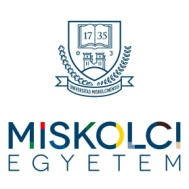 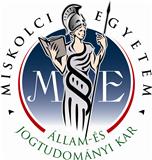 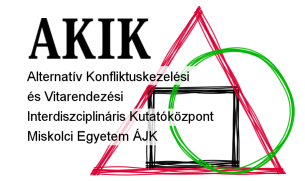 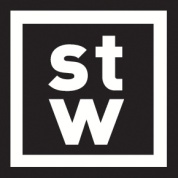 09.30 – 10.0009.30 – 10.00Regisztráció10.00 – 10.1010.00 – 10.10MegnyitóProf. Dr. Torma András, rektor, Miskolci EgyetemProf. Dr. Farkas Ákos, dékán, ME Állam- és Jogtudományi KarAz AVR, mint önálló tudomány? 10.10 – 10.2510.25 – 10.4510.10 – 10.2510.25 – 10.45Csemáné Dr. Váradi Erika elnök, MTA MAB AKV MunkabizottságSzámvetés és visszatekintésProf. Dr. Szabó Miklós, Miskolci Egyetem, ÁJK DFDI Doktori Tanácsának elnökeAz alternatív vitarendezés önálló tudományággá fejlődésének lehetőségeiAz eddigi eredmények: pillanatfelvételek az AVR jelenéről10.45 – 11.4510.45 – 11.45Dr. Tolnai Kata bírósági közvetítés országos koordinátora, OBHA bírósági közvetítés eredményeiDr. Sinkó Zsolt hivatalvezető, MNB PBTA Pénzügyi Békéltető Testület működésének első 6 éveLukács Józsefné dr. titkárságvezető, Magyar Kereskedelmi és Iparkamara mellett szervezett Állandó VálasztottbíróságA választottbíráskodásról gyakorlati tapasztalatok tükrébenDr. Mélypataki Gábor tanácsadó, Munkaügyi Tanácsadó és Vitarendező Szolgálat – Dr. Rácz Zoltán tanácsadó, Munkaügyi Tanácsadó és Vitarendező SzolgálatAlternatív vitarendezés a munkajog gyakorlatábanBak Zoltánné mentor-mediátor, B.-A.-Z. Megyei Kormányhivatal, Gyámügyi és Igazságügyi FőosztályA büntetőügyi és szabálysértési mediáció 10 éve 11.45 – 12.0011.45 – 12.00KávészünetÚj megoldások, fejlődési irányok - nemzetközi és hazai kitekintés12.00 – 12.15Wiesner Edit, elnök, CoachOK Szakmai SzövetségeSzervezeti mediáció, konfliktuscoachingWiesner Edit, elnök, CoachOK Szakmai SzövetségeSzervezeti mediáció, konfliktuscoaching12.15 – 12.30Dr. S. Horváth Ágota ügyvéd, gazdasági mediátor – Horváth Dénes MBA jogi szakokleveles közgazdász, mediátorAz evaluatív mediáció értékteremtő hatásáról (módszertani komplexitás és interdiszciplinaritás a személyközi és szervezeti konfliktusok kezelésében)Dr. S. Horváth Ágota ügyvéd, gazdasági mediátor – Horváth Dénes MBA jogi szakokleveles közgazdász, mediátorAz evaluatív mediáció értékteremtő hatásáról (módszertani komplexitás és interdiszciplinaritás a személyközi és szervezeti konfliktusok kezelésében)12.30 – 12.50RA Bernhard Böhm ügyvezető igazgató, Steinbeis Beratungszentrum  Wirtschaftsmediation – Dr. Jacsó Judit egyetemi docens, ME ÁJK BTINeue Entwicklungen der Mediation in Deutschland / A mediáció új fejlődési tendenciái NémetországbanRA Bernhard Böhm ügyvezető igazgató, Steinbeis Beratungszentrum  Wirtschaftsmediation – Dr. Jacsó Judit egyetemi docens, ME ÁJK BTINeue Entwicklungen der Mediation in Deutschland / A mediáció új fejlődési tendenciái Németországban12.50 – 13.00Kérdések, hozzászólásokKérdések, hozzászólások